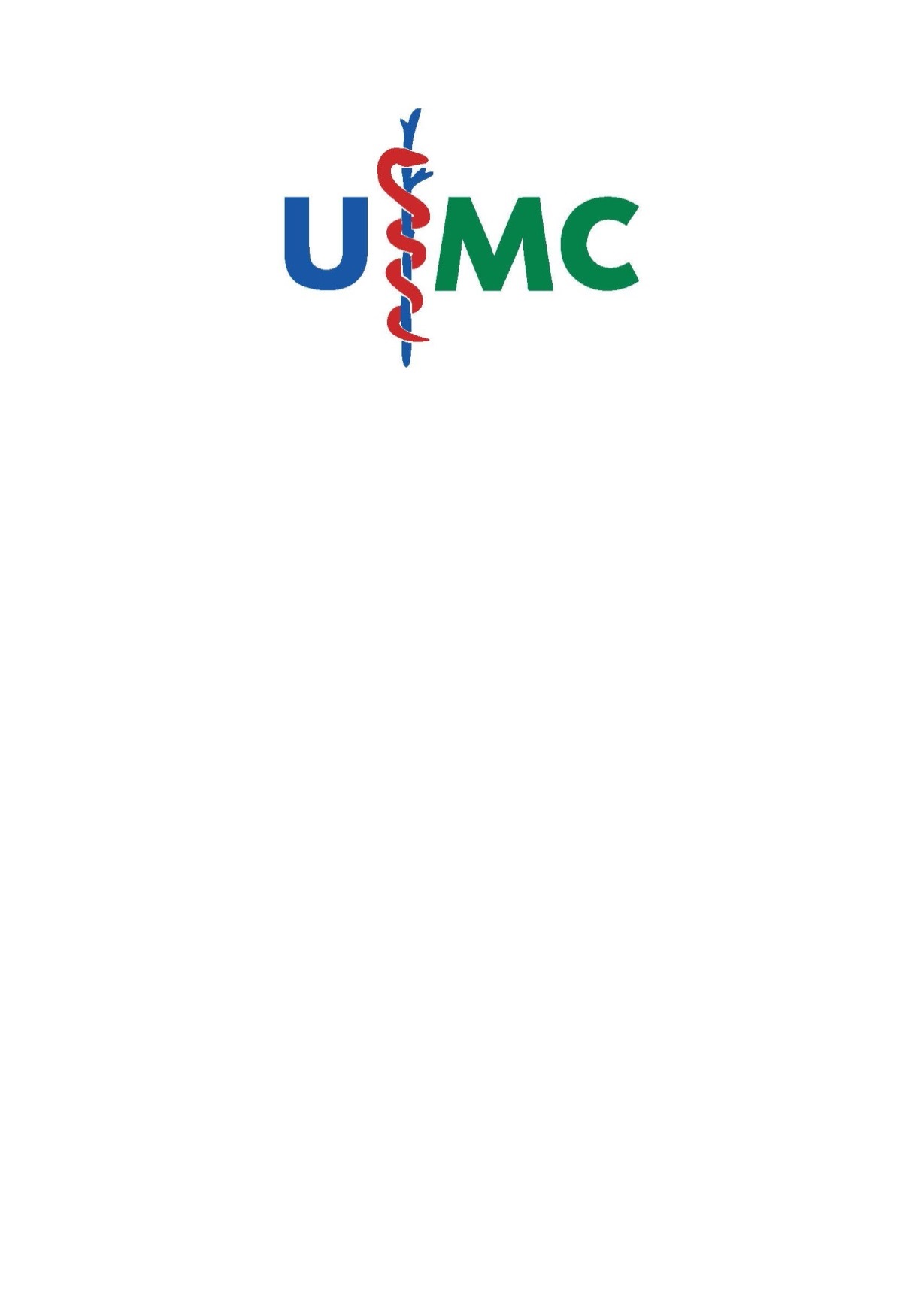 UIMC Congress 27.09.2017 – 29.09.2017Registration formPlease note that the UIMC three day conference is for UIMC members only.  If you are not a member of UIMC and are interested in intending please be advised that the cost is 600 euros per person. Please email Elisabeth Szpytko to arrange payment: elisabeth.szpytko@tube.tfl.gov.uk I/we will participate in the following event:(Please indicate the number of persons in the box on the right)Please email your registration before 30 June 2017 to elisabeth.szpytko@tube.tfl.gov.ukTitle:First name:Last name:Rail Company:Phone:Email address:UIMC member(please circle)Yes                  NoAccompanied (please circle)ByTitle:First name:Last name:Yes                  No27 September – Welcome lunch (partners invited)27 September – UIMC Annual General Assembly (members only)27 September – Visit to York Minster (partners only)27 September -  Dinner at the “Oak Room”(partners invited)28 September -  Visits (partners invited)28 September – Gala Dinner at the National Railway Museum (partners invited)29 September – UIMC Congress - Scientific Papers (members only)29 September – Afternoon Tea (partners only)29 September – Farewell Cocktails (partners invited)